الجمهوريــــــــــــــــــــــة الجزائريـــــــــــة الديمقراطيـــــــــة الشعبيـــــــة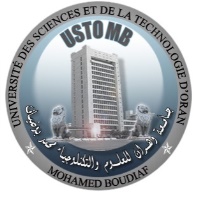 وزارة التعليـــــــــــم العـــــــــــالي والبحـــــــــث العلـــــــميجامعة وهران للعلوم والتكنولوجيا محمد بوضيافRépublique Algérienne Démocratique et PopulaireMinistère de l’Enseignement Supérieur et de la Recherche ScientifiqueUniversité des Sciences et de la Technologie d’Oran Mohamed BOUDIAFAnnexe 1 Rapport de Soutenabilité du Directeur de ThèseAnnée universitaire :     Faculté :Département :Spécialité :Option : Données d'Identification du Doctorant :Nom :						 Prénom :  Date et lieu de naissance :Adresse :Tel : +213                      E-mail :                           Etablissement d'obtention du Magister :Spécialité du Magister :Date de première inscription en Doctorat :Date prévue de soutenance : Intitulé de la thèse : Données d'Identification du Directeur de ThèseNom : Prénom :Grade :Département :Courriel/Téléphone : Données d'Identification du Laboratoire d'AccueilIntitulé du Laboratoire :Nom & Prénom du Directeur : Courriel/ Téléphone :Rapport de soutenance :                   	                             						Directeur de thèse